MSSP2 MathsTp1Exercice 11. P(X<=1)=2-2/(e^{1})=1,264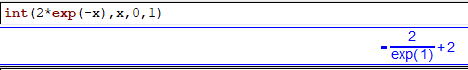 2. P(X>=1)=2/e^{1})=0,736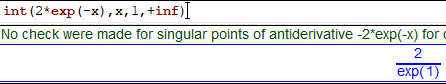 3,P(X>5)=2/e^(5)=0,013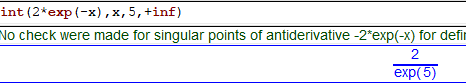 4, p(-2<x<5)=2-2/e^(5)=1,986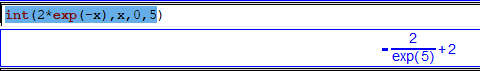 Exercice 21, EX=1/22, EX=103 . EX = 5.Exercice 31.  P(X≤2) = 0,98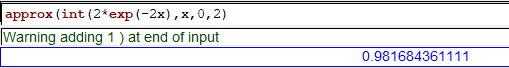  P(0≤X≤3). = 0,99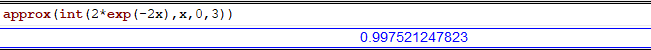 2, EX= 1/23.  Le temps de  fonctionnement moyen est de 30 minutesExercice 4On sait que P(X<15)=0,8 donc le paramètre vaut 0,107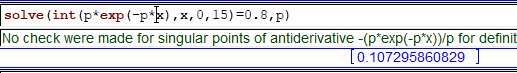 